Publicado en Madrid el 15/07/2020 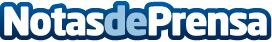 El 72% de los españoles cree que las empresas deben revisar la duración de la semana laboralEl Grupo Adecco presenta la segunda entrega de "Resetting Normal: redefiniendo la nueva era del trabajo", un estudio realizado a nivel mundial para analizar el mercado laboral antes, durante y después de la pandemia en 8 países (entre ellos España), ofreciendo predicciones sobre el futuro del mundo del empleo y las nuevas oportunidades que surgen como consecuencia de la crisis del Covid-19Datos de contacto:Adecco+34914325630Nota de prensa publicada en: https://www.notasdeprensa.es/el-72-de-los-espanoles-cree-que-las-empresas_1 Categorias: Nacional Derecho Sociedad Emprendedores Recursos humanos http://www.notasdeprensa.es